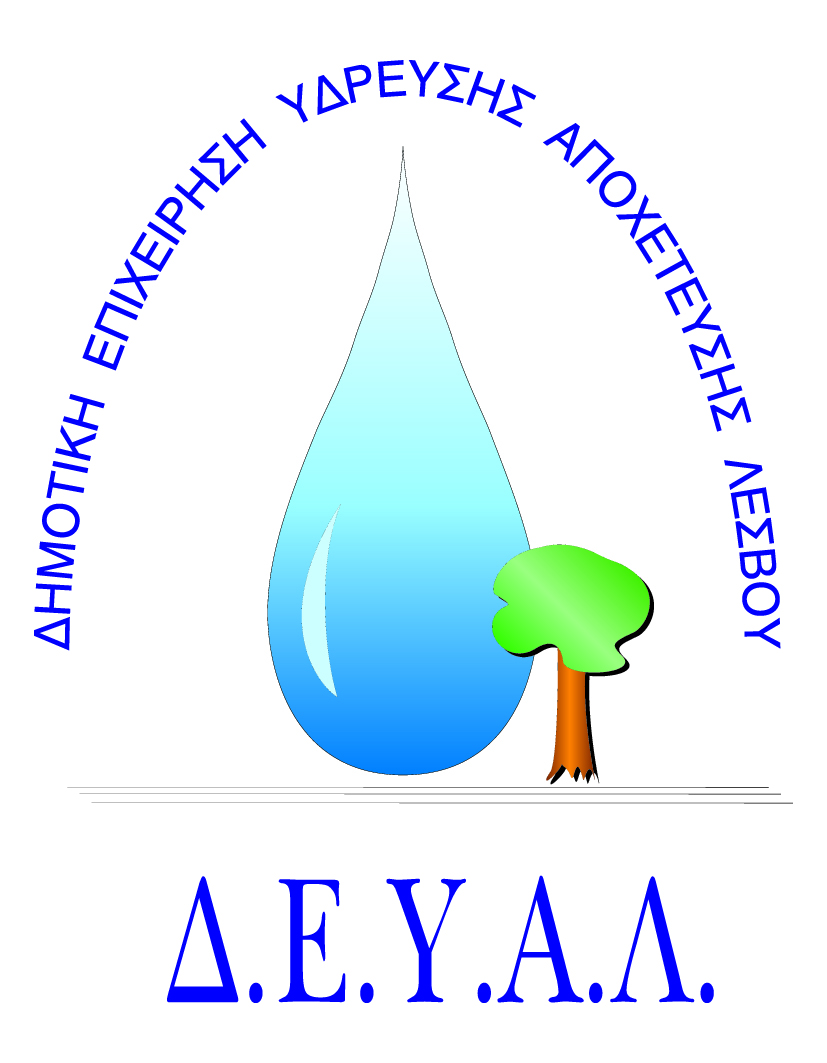 ΔΗΜΟΤΙΚΗ ΕΠΙΧΕΙΡΗΣΗ                                                               Ημερομηνία:ΥΔΡΕΥΣΗΣ ΑΠΟΧΕΤΕΥΣΗΣ                                             ΛΕΣΒΟΥ                                                                                                                     Προς                                                                                                                     Δ.Ε.Υ.Α. ΛέσβουΕΝΤΥΠΟ 1 - ΟΙΚΟΝΟΜΙΚΗ ΠΡΟΣΦΟΡΑ	Προς Υπογραφή Προσφέροντος ή Εκπροσώπου του……………………………………………………… Όνομα υπογράφοντος……………………………………………….Αρ. Δελτίου Ταυτότητας/ΔιαβατηρίουΥπογράφοντος………………………………………………..Ιδιότητα υπογράφοντος……………………………………………… ΘΕΜΑ:Προμήθεια υλικών ύδρευσης για τις ανάγκες της Δ.Ε. Αγ.Παρασκευής.         Αρ. πρωτ.:  6325/7-6-2018Α/ΑΠΟΣΟΤΗΤΑΠΕΡΙΓΡΑΦΗΤΙΜΗ ΜΟΝ. ΚΟΣΤΟΣ110ΜΑΣΤΟΣ 1''  ΟΡΕΙΧ.2200ΡΑΚΟΡ Φ16 Χ 2 Χ 1/2 ΑΡΣ.ΟΡΕΙΧ.3100ΡΑΚΟΡ Φ16 Χ 2 Χ 1/2 ΘΗΛ.ΟΡΕΙΧ.45ΡΑΚΟΡ Φ90 Χ 3'' ΑΡΣ.ΟΡΕΙΧ.510ΣΥΝΔΕΣΜΟΣ Φ40 ΟΡΕΙΧ620ΣΥΝΔΕΣΜΟΣ Φ75 ΟΡΕΙΧ.710ΣΥΝΔΕΣΜΟΣ Φ90 ΟΡΕΙΧ850ΣΥΝΔΕΣΜΟΣ Φ16 Χ 2,0 Χ 16 ΟΡΕΙΧ.930ΣΥΝΔΕΣΜΟΣ Φ22 Χ 3'' ΟΡΕΙΧ.105ΒΑΛΒΙΔΑ ΑΝΤ/ΦΗΣ 1 1/2΄΄ ΚΙΜ1120ΒΑΝΑ 1 1/2 '' (ΤΥΠΟΥ ΚΙΜ)122ΚΛΑΠΕ Φ65 ΦΛΑΝ.16ΑΤΜ1310ΡΑΚΟΡ 1'' ΑΡΣ.ΟΡΕΙΧ.1410ΡΑΚΟΡ 2'' ΑΡΣ.ΟΡΕΙΧ.1510ΡΑΚΟΡ 2'' ΘΗΛ.ΟΡΕΙΧ.1610ΡΑΚΟΡ 2 1/2'' ΘΗΛ.ΟΡΕΙΧ.1710ΡΑΚΟΡ 2 1/2'' ΑΡΣ.ΟΡΕΙΧ.1810ΡΑΚΟΡ 1 1/4'' ΘΗΛ.ΟΡΕΙΧ.1920ΣΕΛΛΑ ΤΑΧ.ΕΠΙΣΚ.1/2''2030ΣΕΛΛΑ ΤΑΧ.ΕΠΙΣΚ.32-37Χ76mm2120ΣΕΛΛΑ ΤΑΧ.ΕΠΙΣΚ.48-51Χ150mm2225ΣΕΛΛΑ ΤΑΧ.ΕΠΙΣΚ.60-70Χ250mm238ΣΕΛΛΑ ΤΑΧ.ΕΠΙΣΚ.80-100Χ230mmΚΑΘΑΡΗ ΑΞΙΑΚΑΘΑΡΗ ΑΞΙΑΚΑΘΑΡΗ ΑΞΙΑΚΑΘΑΡΗ ΑΞΙΑΦΠΑ…..%ΦΠΑ…..%ΦΠΑ…..%ΦΠΑ…..%ΣΥΝΟΛΟΣΥΝΟΛΟΣΥΝΟΛΟΣΥΝΟΛΟ